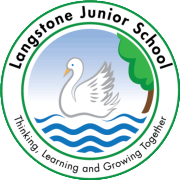 Year 4This is the spelling progression document for year 4. This includes what should be taught, what should be revised while still leaving room for teachers to use assessment for learning to adapt to the needs of the children. Throughout the units children will also be taught a variety of revision strategies and assessed regularly.TermObjectiveExamplesTaughtAutumnRevision:From Year 2: possessive apostrophe with singular proper nouns Words ending /ʒə/ (treasure, measure, pleasure, enclosure, closure)AutumnRevision:From Year 2: possessive apostrophe with singular proper nouns Homophones (peace/piece, main/mane, fair/fare) AutumnRevision:From Year 2: possessive apostrophe with singular proper nouns Prefixes ‘in-’, ‘il-’, ‘im-’ and ‘ir-’ All mean “not”(Independent, illiterate, immature, irresponsible.)AutumnRevision:From Year 2: possessive apostrophe with singular proper nouns Words with the /eɪ/ sound spelt ‘ei’, ‘eigh’ or ‘ey’ (eight, weigh, grey, sleigh)AutumnRevision:From Year 2: possessive apostrophe with singular proper nouns Words with the /ʃ/ sound spelt ‘ch’ and the /ʌ/ sound spelt ‘ou’ (chef, brochure, parachute, machine)(young, touch, trouble, country)AutumnRevision:From Year 2: possessive apostrophe with singular proper nouns Adding suffixes beginning with vowel letters to words of more than one syllable (‘-ing’, ‘-er’, ‘-en’, ‘-ed’) (cornering, fastening, awakening)(beginner, gardener, forgetter)(awaken)(cornered, fastened, gardened)SpringThe /g/ sound spelt ‘gu’ (guide, guitar, guard, guidebook, guest, guardian, guarantee, guess)SpringWords with endings sounding like /tʃə/ spelt ‘-ture’ (mixture, adventure, capture, feature, moisture, nature, picture, vulture)SpringPossessive apostrophe with plurals The dogs’ kennel, The cows’ field, the teachers’ book, the boys’ football.SpringHomophones (scene/seen, mail/male, bawl/ball)SpringPrefixes ‘anti-’ and ‘inter-’ (antibiotic, antidote, antihistamine, antihero)(international, intergalactic, intertwine, interrupt)SpringEndings that sound like /ʃən/ spelt ‘-cian’, ‘-sion’, ‘-tion’ and ‘-ssion’ 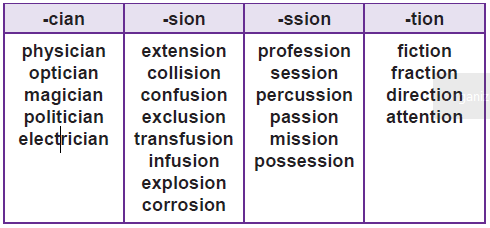 Summer:Revision: Apostrophes for possession, including singular and plural Prefixes ‘un-’, ‘dis-’, ‘in-’, ‘re-’, ‘sub-’, ‘inter-’, ‘super-’, ‘anti-’, ‘auto-’ Words with the /s/ sound spelt ‘sc’ (Latin in origin) (science, abscess, ascend, descend, scene, scissors, scented, crescent)Summer:Revision: Apostrophes for possession, including singular and plural Prefixes ‘un-’, ‘dis-’, ‘in-’, ‘re-’, ‘sub-’, ‘inter-’, ‘super-’, ‘anti-’, ‘auto-’ Endings that sound like /ʒən/ spelt ‘sion’ (division, collision, explosion, corrosion, conclusion, extension, comprehension, evasion, intrusion, conclusion)Summer:Revision: Apostrophes for possession, including singular and plural Prefixes ‘un-’, ‘dis-’, ‘in-’, ‘re-’, ‘sub-’, ‘inter-’, ‘super-’, ‘anti-’, ‘auto-’ Homophones (weather, whether, who’s, whose, medal, meddle, missed, mist, team, teem)Summer:Revision: Apostrophes for possession, including singular and plural Prefixes ‘un-’, ‘dis-’, ‘in-’, ‘re-’, ‘sub-’, ‘inter-’, ‘super-’, ‘anti-’, ‘auto-’ Suffix ‘-ous’ (furious, famous, courageous, mountainous, envious, spacious, poisonous, dangerous, various)Summer:Revision: Apostrophes for possession, including singular and plural Prefixes ‘un-’, ‘dis-’, ‘in-’, ‘re-’, ‘sub-’, ‘inter-’, ‘super-’, ‘anti-’, ‘auto-’ Suffix ‘-ly’ added to words ending in ‘y’, ‘le’ and ‘ic’ (happily, easily, greedily)(gently, simply, humbly)(basically, frantically, dramatically)